Ondertekend door de volgende fracties: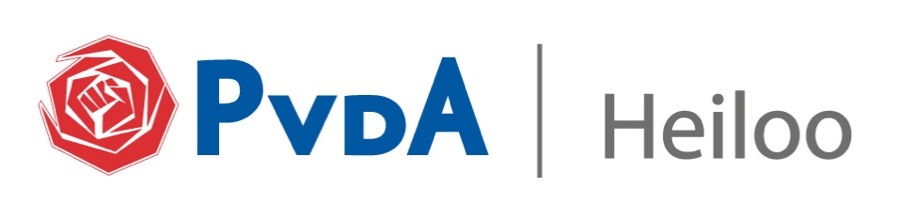 MOTIEMotie bij:(in te vullen door griffie)Kadernota 2023OnderwerpBouw van huurwoningen op locatie oude gemeentehuisAanhefDe raad van de gemeente Heiloo in vergadering bijeen op 11 juli 2022InhoudEr is in Heiloo een enorme behoefte aan huurwoningen. Aan sociale huurwoningen maar ook aan huurwoningen voor middeninkomen (met een maximumprijs van om en nabij € 1000).Het percentage sociale huurwoningen in Heiloo blijft ver achter bij het door minister Hugo de Jonge opgedragen percentage per gemeente van 30%.Het aantal locaties waar sociale en midden-dure huurwoningen gebouwd kunnen worden, is beperkt. In Zandzoom is vooral voorzien in koopwoningen. Ook bij inbreilocaties is het lastig huurwoningen te realiseren. Kortom: de mogelijkheden voor het realiseren van extra huurwoningen in Heiloo zijn beperkt.Binnenkort verhuist het gemeentehuis naar het pand naast de bibliotheek. De huidige locatie van het gemeentehuis komt dan vrij. (Exclusief het monumentale deel van het gemeentehuis; dat heeft monumentale status.) Omdat deze grond in bezit is van de gemeente, kan de gemeente hier zelf bepalen wat er gebouwd wordt. Dit is dus een unieke mogelijkheid een aanzienlijk aantal extra huurwoningen te realiseren in Heiloo.ConclusieDe raad roept het college op om op de locatie van het oude gemeentehuis huurwoningen te realiseren in categorie 1, 2 en 3. Indieners (fractie en naam)PvdA Heiloo, Annemarieke NieropFractie zetelsV00RTEGENHeiloo20005PvdA3VVD3D663GBH2CDA2Heiloo Lokaal1TOTAAL19 Heiloo-2000GBHPvdACDAVVDHeiloo LokaalD66